B.R.F. ROVAN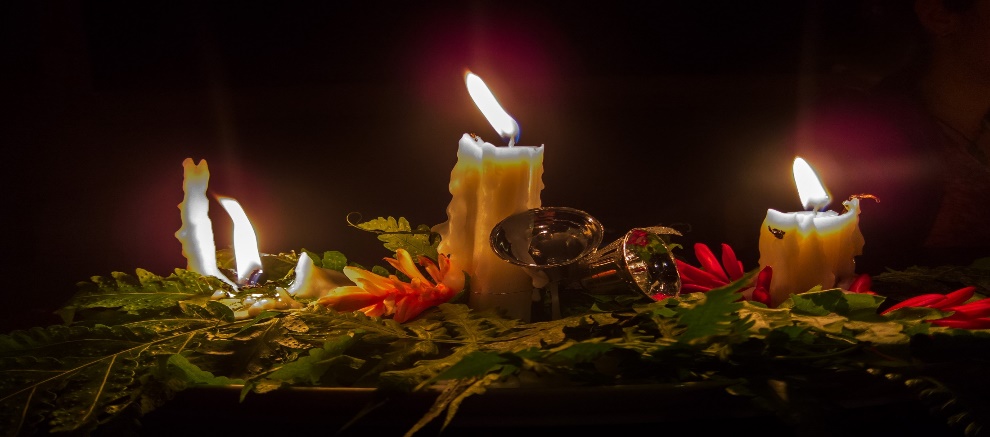 HEJ!Så har snart ett år passerat och man får göra ett ”bokslut” och sedan se fram emot ett nytt Gott År.Här kommer lite information från styrelsen.Det kommer nya regler för vår sophantering/matavfallssorteing som vi har informerat om. Vissa av oss har valt att sortera matavfall och andra har valt att avstå. När detta nu träder i kraft kommer en avgift att tagas ut ,men vi kommer att återkomma med detta när vi fått besked i denna fråga.Nu när mörkret har intagit vårt land är det rätt ”mysigt” att tända några levande ljus, gör gärna det men tänk på all aldrig lämna dessa ”ensamma!” Vill även påminna om att ni kollar er brandvarnare om batterit är OK.Till sist vill vi från styrelsen önska er en riktigGOD JUL och GOTT NYTT 2019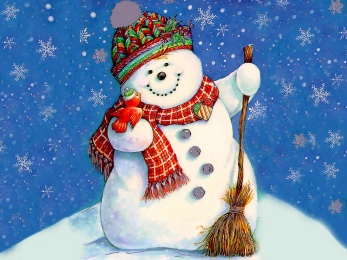 